РОССИЙСКАЯ ФЕДЕРАЦИЯСОВЕТ  ДЕПУТАТОВ СЕЛЬСКОГО  ПОСЕЛЕНИЯ                          СРЕДНЕМАТРЕНСКИЙ  СЕЛЬСОВЕТ Добринского  муниципального  района Липецкой области43-я сессия   созыва  РЕШЕНИЕ04.04.2024г.                           с. Средняя Матренка                            №     168–рсО внесении изменений в Положение  «О земельном налоге на территории сельского поселения Среднематренский сельсовет                                    Добринского муниципального района Липецкой области»  Рассмотрев Протест Прокуратуры Добринского района № 82-2024 от 16.02.2024 г. на ст.2 Положения «О земельном налоге на территории сельского поселения Среднематренский сельсовет Добринского муниципального района Липецкой области», в соответствии с Федеральным законом от 06.10.2003г.             № 131-ФЗ «Об общих принципах организации местного самоуправления в Российской Федерации», руководствуясь Налоговым Кодексом Российской Федерации, Уставом сельского поселения, Совет  депутатов сельского поселения Среднематренский сельсовет  РЕШИЛ:1. Принять изменения в Положение «О земельном налоге на территории сельского поселения Среднематренский сельсовет Добринского муниципального района Липецкой области», принятое решением Совета депутатов сельского поселения Среднематренский сельсовет № 52-рс от 28.09.2021 (прилагаются).2. Направить указанный нормативный правовой акт главе сельского поселения Среднематренский сельсовет для подписания и официального опубликования в районной газете «Добринские вести».3. Настоящее решение вступает в силу со дня его официального опубликования.Председатель Совета депутатов сельского поселения Среднематренский сельсовет                                                   Е.В.ВласоваПринятырешением Советом депутатов сельского поселения Среднематренский сельсовет от 04.04.2024  № 168 -рсИзмененияв Положение «О земельном налоге на территории сельского поселения Среднематренский сельсовет Добринского муниципального района                                 Липецкой области»      Внести  в Положение «О земельном налоге на территории сельского поселения Среднематренский сельсовет Добринского муниципального района Липецкой области» принятое решением Совета депутатов от 28.09.2021 № 52-рс (в редакции решения №118-рс от 03.03.2023г.),  следующие изменения:1. Абзац 3 подпункта 1 статьи 2 Положения  изложить в новой редакции:                                                                                     - занятых жилищным фондом и  (или) объектами инженерной инфраструктуры жилищно-коммунального комплекса (за исключением части земельного участка, приходящейся на объект недвижимого имущества, не относящийся к жилищному фонду и (или) к объектам инженерной инфраструктуры жилищно-коммунального комплекса) или приобретенных (предоставленных) для жилищного строительства (за исключением земельных участков, приобретенных (предоставленных) для индивидуального жилищного строительства, используемых в предпринимательской деятельности);Глава сельского поселения Среднематренский сельсовет                                                     Н.А.Гущина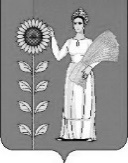 